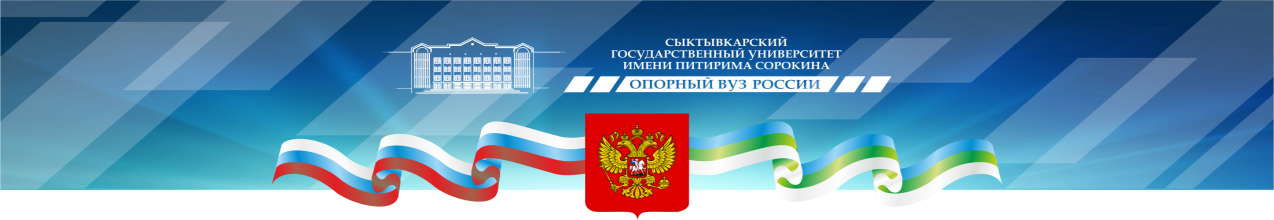 ИНСТИТУТ НЕПРЕРЫВНОГО ОБРАЗОВАНИЯприглашает  заинтересованных лицна дополнительную профессиональную программу повышения квалификации«СИСТЕМНОЕ АДМИНИСТРИРОВАНИЕ»Предложение действует в период: октябрь – декабрь 2020 г.Срок освоения программы – 18 академических часовФорма обучения - заочная с применением дистанционных образовательных технологийЦеЛЬ ПрограммЫформирование профессиональных компетенций, необходимых для осуществления деятельности по обеспечению функционирования и администрирования Windows ServerКАТЕГОРИЯ СЛУШАТЕЛЕЙлица, желающие или имеющие необходимость приобрести или повысить свои теоретические знания и практические навыки в области системного администрированияТРЕБОВАНИЯ К ОБУЧАЮЩИМСЯ- наличие среднего профессионального и/или высшего образования- владение навыками работы с компьютером на уровне среднего пользователя- владение приемами работы с ресурсами и технологиями сети ИнтернетСОДЕРЖАНИЕ ПРОГРАММЫКурс состоит из тем: Общая информация о локальных сетях. Установка Windows Server; Дисковые сервисы Windows Server; Сервисы DHCP, DNS в сетях c ОС Windows Server; Active Directory; Работа с пользователями; Групповые политики Active Directory; Общий файловый доступ к Active DirectoryЗанятия проводятся в электронной образовательной среде, где обучающимся открывается дистанционный доступ к учебным материалам.Обучающимся потребуется самостоятельно скачать с веб-ресурсов производителей и установить необходимое для работы программное обеспечение.ПРОШЕДШИМ ОБУЧЕНИЕ ВЫДАЕТСЯ - электронный сертификат- лица, имеющие или получающие среднее профессиональное или высшее образование, имеют возможность получить удостоверение о повышении квалификацииНАШИ КОНТАКТЫАдрес: г. Сыктывкар, Октябрьский пр-т, 55, офис 406E-mail: cpk2.ino@syktsu.ru, dpp.ino@syktsu.ruСайт: https://syktsu.ruВконтакте: https://vk.com/ino_syktsuЛицензия № 1415 серия 90Л01 №0008403 Федеральная служба по надзору в сфере образования и науки от 29.04.2015